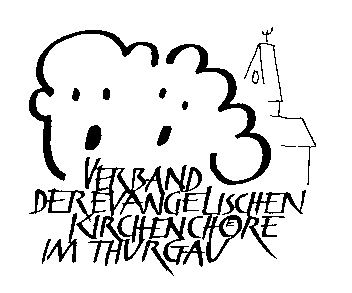 Dienstag, 04. Oktober 202217.00 Uhr, Sitzungszimmer, Kirchstrasse 21, SulgenAnwesend: 	Christine Graf  	CG Esther Baumgartner	EB 		Elisabeth Hummler	EH Elsbeth Graf		EG Willi Hausammann  	WHProtokoll der Sitzung vom 18. Februar 2022						Rückblicke 						Nächste ProjektePlanung 2023									Jubiläum SKGB								Vorstandsessen?								Verschiedenes									- nächste Sitzung		Mauren, 21.10.2022   		Die Aktuarin		Elsbeth GrafAufträge/ Pendenzen in rot.Protokoll der Sitzung vom 16. August 2022	Protokoll der Sitzung vom 16. August 2022	Das Protokoll wird genehmigt und verdankt.RückblickeRückblickeKirchensonntag 4. Sept. im Festzelt AffeltrangenPositiv: Der Anlass war gut besucht, die moderierte Predigt, Eric Wehrlin als biblischer Jona, zusammenwirken der Chöre und der Gemeinde beim Singen gefielen uns. Mitwirkung Kirchenchöre: nächstes Mal nichts englisches und dafür etwas Einfacheres oder schon Bekanntes wählen. Uns in die Entscheidung mit einbringen. Noten und weiteres Übungsmaterial bereitstellen. Super, dass Christine Aus der Au und Hanni Bührer mit uns mitgesungen haben.Nächste ProjekteNächste ProjekteSa. 5. November Kirchenmusiktag im Evang. Kirchgemeindehaus VIVA in Frauenfeld Kurzdorf 13.30 bis ca. 18.00 UhrWir sind nicht ganz glücklich darüber, wie die Workshops zustande kamen. Wir waren nicht in die Entscheidung einbezogen.Es ist nicht ganz klar, wer den Flyer weitersendet. EH wird die Chorpräsidien und die Chorleitenden nochmals einladen, mit der Bitte, auch die mit den Kursen angesprochenen (Techniker, Bands) nochmals einzuladen.ChorleiterstammWilli lädt spontan ein via doodle. Evtl. erst im Januar. Planung 2023Planung 2023Grundsatz:In der ersten Jahreshälfte wird Sulgen das 150 Jahr Jubiläum begehen, deshalb sind wir mit Anlässen zurückhaltend.Kurs KKVT am 11. März, Chorliteratur für 1 bis 3 Stimmen mit Martin HobiEH lädt im Januar dazu ein und erinnert im Februar. Erste Info bereits in der nächsten Mitteilung.DV, 25. Mörz, Weinfelden Esther fragt bei Jochen wegen dem neuen Jahresthema an und ob er dies an der DV vorstellen wird.Kurs in IllighausenMarianne Schleusser hat zugesagt, bei einem Kurs in der zweiten Jahreshälfte mitzuhelfen. (Ein Klavier müsste organisiert werden.) CG fragt Bislins an. Zeitrahmen Ende August bis Anfang Oktober. (Evtl. zum Thema Weihnachtslieder. WH wird Jochen im Anschluss an unsere nächste Sitzung unsere vollständigen Termine an Jochen weiterleiten. (1.Dez.)Weiteres: Der nächste Kirchenmusiktag ist geplant am 4. November 2023, möglicherweise wieder in Romanshorn.  Unser Beitrag: StimmbildungskursEH fragt Dorien Wijn an. (Im Verhinderungsfall evtl. Roger Widmer)Jubiläum SKGBJubiläum SKGBDa wir am 5. November den «Thurgauer Kirchenmusiktag» begehen, entschuldigen sich die Chöre des VEKT. CG macht eine Mitteilung an den SKGB – Vorstand.  VorstandsessenVorstandsessenDatum 30. November, anschliessend an Sitzung (ca. 18.00 Uhr)Ort: Restaurant Löwen, SulgenEinladungen an: ??VerschiedenesVerschiedenesWilli nahm an der Tagung der Liturgiekonferenz zum Thema Abendmahl teil. Es wurden neue Abendmahlslieder von Roman Bislin und Andreas Hausammann vorgestellt, die einen neuen Zugang zum Abendmahl ermöglichen können.(Ideen mitbringen an den Chorleiterstamm?)Nächste Sitzung am 30. November, 16.30 Uhr. Anschliessend Essen im Löwen, Sulgen